République FrançaiseDépartement du Bas RhinArrondissement de Haguenau-WissembourgCOMMUNE DE FORSTFELD----------------------------------------------------------------------------------Extrait du Procès-verbal des délibérations du Conseil Municipal Séance du 16 octobre 2023Table des délibérations 							Forstfeld le 17 octobre 2023							Philippe BOEHMLER							Maire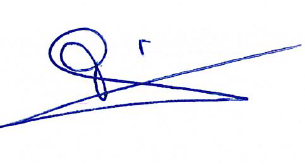 Délibération n°Objet de la délibérationDécision32/2023Approbation du Procès-verbal du 18 septembre 2023Adoptée à l’unanimité33/2023Baux de Chasse communaux pour la période 2024-2033Adoptée à l’unanimité34/2023Bail logement 3 rue principale 1étage au-dessus de l’école élémentaireAdoptée à l’unanimité35/2023Achat de deux terrains à Monsieur BOSTETTER MathieuAdoptée à l’unanimité36/2023Divers – Achat d’une parcelle boisée Adoptée à l’unanimité37/2023Divers – Attribution des lots aux entreprises – Marché Impasse des Hirondelles et rue FinkmattAdoptée à l’unanimité38/2023Divers – Achat d’une cuisine équipée pour le logement communal 3 rue principale au-dessus de l’école élémentaireAdoptée à l’unanimité